Με τον πρώην υπουργό Παύλο Γερουλάνο συναντήθηκε σήμερα ο Δήμαρχος Λαμιέων Νίκος Σταυρογιάννης Επίσκεψη στο Δήμαρχο Λαμιέων Νίκο Σταυρογιάννη πραγματοποίησε σήμερα Τρίτη 2 Φεβρουαρίου 2016 ο πρώην Υπουργός Παύλος Γερουλάνος. Στη συνάντηση ο κ. Σταυρογιάννης ενημέρωσε τον πρώην Υπουργό για τα προβλήματα του Δήμου Λαμιέων ενώ έγινε ανταλλαγή απόψεων για ζητήματα συμμετοχής της Τοπικής Αυτοδιοίκησης στην ανάπτυξη του τόπου αφού ο κ. Γερουλάνος είναι υπεύθυνος του Τομέα Ανάπτυξης του ΠΑΣΟΚ και δίνει ιδιαίτερη βαρύτητα στην τοπική ανάπτυξη.Παρόντες στην συνάντηση ήταν οι Αντιδήμαρχοι Γιάννης Ρούλιας και Θεόδωρος Αρναούτογλου.Από το Γραφείο Τύπου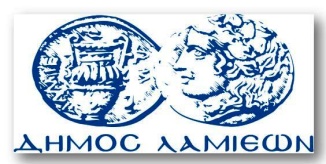         ΠΡΟΣ: ΜΜΕ                                                            ΔΗΜΟΣ ΛΑΜΙΕΩΝ                                                                     Γραφείου Τύπου                                                               & Επικοινωνίας                                                       Λαμία, 2/2/2016